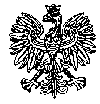 KOMENDA  WOJEWÓDZKA  POLICJIz siedzibą w RadomiuSekcja Zamówień Publicznych	ul. 11 Listopada 37/59,      26-600 Radomtel. 47 701 31 03		tel. 47 701 22-64    Radom, dnia 14.06.2024r.	   Egz. poj.l.dz. ZP 1645/24RTJ – 31/24								 WYKONAWCYINFORMACJA O WYBORZE NAJKORZYSTNIEJSZEJ OFERTY dotyczy: postępowania o udzielenie zamówienia publicznego ogłoszonego na roboty budowlane w trybie podstawowym z możliwością prowadzenia negocjacji, na podstawie art. 275 pkt 2 w przedmiocie zamówienia: KWP RADOM – Modernizacja oświetlenia zewnętrznego na terenie Komendy Wojewódzkiej Policji z siedzibą w Radomiu przy ul. 11-ego Listopada 37/59Nr wewnętrzny postępowania 21/24 (ID 922614)Ogłoszenie nr 2024/BZP 00308764/01 z dnia 2024-04-30Zamawiający - Komenda Wojewódzka Policji z siedzibą w Radomiu, działając na podstawie 
art. 253 ust. 1 pkt 1 i ust. 2  ustawy z dnia 11 września 2019r. Prawo zamówień publicznych (Dz. U. z 2023r. poz. 1605 z póż. zm.) informuje, o dokonaniu wyboru najkorzystniejszej oferty w przedmiotowym postępowaniu: Oferta oznaczona nr 2 złożona przez wykonawcę SLIM LIGHT DESIGN Spółka z Ograniczoną Odpowiedzialnością, ul. Cietrzewia, nr 23, 02-492, Warszawa – uzyskała łączną punktację 100,00  punktów, w tym: Kryterium I cena – 60,00 pkt, Kryterium II okres gwarancji - 40 pkt Uzasadnienie faktyczne wyboru najkorzystniejszej oferty:Oferta nr 2 to oferta przedstawiająca najkorzystniejszy stosunek jakości (termin gwarancji) do ceny. Cena najkorzystniejszej oferty mieści się w kwocie, którą Zamawiający zamierza przeznaczyć na sfinansowanie zamówienia  W wyznaczonym przez Zamawiającego terminie tj. do dnia 22.05.2024r. do godziny 10:00 – 
wpłynęło 9 (dziewięć) ofert w przedmiotowym postępowaniu prowadzonym za pośrednictwem platformazakupowa.pl pod adresem: https://platformazakupowa.pl/pn/kwp_radom .Wykaz złożonych ofert:Zamawiający przed otwarciem ofert udostępnił na stronie internetowej prowadzonego postępowania: https://platformazakupowa.pl/pn/kwp_radom informację o kwocie, jaką zamierza przeznaczyć 
na  sfinansowanie zamówienia. Zamawiający na realizację przedmiotu zamówienia przeznaczył kwotę brutto  132 467,24 złWYLICZENIE I PRZYZNANIE OFERTOM PUNKTACJIOpis kryteriów oceny ofert, wraz z podaniem wag tych kryteriów i sposobu oceny ofertOferty zostaną ocenione przez Zamawiającego w oparciu o następujące kryteria i ich znaczenie:Zamawiający udzieli zamówienia Wykonawcy, którego oferta odpowiadać będzie wszystkim wymaganiom postawionym w SWZ i zostanie oceniona jako najkorzystniejsza.  Przy wyborze oferty Zamawiający będzie się kierował następującym kryterium i jego znaczeniem:Cena -  60 %  (60 pkt - maksymalna liczba punktów, która może być przyznana) Okres  gwarancji  - 40 % (40 pkt - maksymalna liczba punktów, która może być przyznana) 1) Wyliczenie i przyznanie punktacji każdej z ofert za zaproponowaną cenę na podstawie następującego wzoru: P obliczana=(X min/X obliczana) x 60 gdzie : P obliczana - punktacja ,którą należy wyznaczyć X min - najniższa wartość w danym kryterium spośród złożonych ofert X obliczana - wartość obliczanej oferty w danym kryteriumCena ofertowa brutto ma być wyrażona w złotych polskich z dokładnością do dwóch miejsc po przecinku.2)Wyliczenie i przyznanie punktacji każdej z ofert za zaproponowany okres gwarancji w następujący sposób:        5 lat –  0 pkt ( wymagany  przez Zamawiającego minimalny okres gwarancji)        6 lat–  20 pkt        7 lat lub więcej  – 40 pkt Oferty zawierające okres gwarancji krótszy niż 5 lat  zostaną  odrzucone,  jako  niezgodne warunkami zamówienia, natomiast w  przypadku  ofert   zawierających okres   gwarancji dłuższy  niż  7 lat, do wyliczenia i przyznania ofercie punktacji za  zaoferowany okres gwarancji  przyjęte  zostanie 7 lat. W przypadku, gdy Wykonawca  nie wskaże  w  ofercie   okresu  gwarancji, Wykonawca zobowiązanyjest   udzielić    Zamawiającemu  gwarancji    na okres  5 lat i   do  wyliczenia i przyznania ofercie punktacji przyjęte zostanie 5 lat.3)  Zsumowanie punktacji za dwa kryteria dla każdej z ofert i na tej podstawie dokonanie wyboru najkorzystniejszej oferty. P obliczana za cenę + P obliczana za okres gwarancji = Liczba punktów przyznanych ofercie Do porównania Zamawiający przyjmie podane przez Wykonawców w formularzu ofertowym:  cenę brutto 
za realizację przedmiotu zamówienia, okres gwarancji podany w pełnych latach ten sposób, że do wyboru : 
5  lub 6 lub 7   lub większą od 7  ilość  lat gwarancji .Za ofertę najkorzystniejszą uznana zostanie oferta, spośród złożonych, ważnych i niepodlegających odrzuceniu ofert, która uzyska największą ilość punktów.Obliczenia będą dokonane z dokładnością do dwóch miejsc po przecinku. WYLICZENIE PUNKTACJI :RANKING OFERT Z poważaniem          									Kierownik Sekcji Zamówień Publicznych   								         KWP zs. w Radomiu     								             Justyna KowalskaInformację o wyborze najkorzystniejszej oferty udostępniono na stronie internetowej prowadzonego postępowania 
za pośrednictwem platformazakupowa.pl pod adresem: https://platformazakupowa.pl/pn/kwp_radom w dniu 14.06.2024r.. oraz przesłano równocześnie do wszystkich wykonawców, którzy złożyli oferty za pośrednictwem platformy zakupowej.Wytworzył: Małgorzata Wójcik 
Numer ofertyNazwa albo imię i nazwisko oraz siedziba lub miejsce prowadzonej działalności gospodarczej albo miejsce zamieszkania wykonawców, których oferty zostały otwarteI kryterium - Ceny zawarte w ofertach 
 (brutto w zł.)II kryterium – Okres gwarancji1.Wiśniewski Radosław "ELEKTRO RAD"ul. Wspólna, nr 2, , miejsc. Milejowice, 26 - 652 gm. ZakrzewI kryterium - Cena oferty  – 76 260,00 zł. II kryterium – 7 lat gwarancji 2.SLIM LIGHT DESIGN Spółka z OgraniczonąOdpowiedzialnościąul. Cietrzewia, nr 23, kod 02-492, WarszawaI kryterium - Cena oferty  – 52 600,95 złII kryterium – 7 lat gwarancji 3.ELTECHNIKA Piotr Wynimkoul. Azaliowa, nr 4, 05 - 077 WarszawaI kryterium - Cena oferty – 78.720,00 złII kryterium – 7 lat gwarancji 4.ELEKTRO-KOM Andrzej PotyraParafianka, nr 54, 24-103 ŻyrzynCena oferty – brak formularza ofertowego, brak ceny5.Usługi Elektryczne Tomasz SztyberWola Chodkowska 74a, 26-900 KozieniceI kryterium - Cena oferty – 109 189,56 zł.II kryterium – 7 lat gwarancji 6.S-Tech Jakub Szatanul. Studzienna 18, 26-600 RadomI kryterium - Cena oferty – 86 100,00 zł.II kryterium – 7 lat gwarancji 7.Łukasz Dybicki ProgressWierzchowiska Drugie 70, 21-050 PiaskiI kryterium - Cena oferty – 83 025,00 zł.II kryterium – 7 lat gwarancji 8.MK-ENERGY Realizacja Inwestycji Marcin KamińskiLudwinów 79, 26-624  Kowala I kryterium - Cena oferty – 62 728,03 zł.II kryterium – 7 lat gwarancji9.Szymon Piotrowski, Piotrowski usługi elektryczneMoszczanka, nr 62a, 08 - 500 RykiI kryterium - Cena oferty – 91 200,00 zł.II kryterium – 7 lat gwarancji Numer ofertyI kryterium - cena oferty „C”(brutto w zł)Liczba punktów za: 
I kryterium Cena (60,00 pkt)II kryterium – okres gwarancji(40,00 pkt)5 lat –  0 pkt
 (wymagany  przez Zamawiającego minimalny okres gwarancji) 6 lat–  20,00 pkt 7 lat lub więcej  – 40,00 pkt Liczba punktów za: II kryterium 
okres gwarancjiRazem przyznana punktacjaP obliczana za cenę 
+ P obliczana za okresgwarancji 
= Liczba punktów przyznanych ofercie Środki zamawiającego przeznaczone na sfinansowanie zamówienia (brutto w zł.) 132 467,24 złŚrodki zamawiającego przeznaczone na sfinansowanie zamówienia (brutto w zł.) 132 467,24 złŚrodki zamawiającego przeznaczone na sfinansowanie zamówienia (brutto w zł.) 132 467,24 złŚrodki zamawiającego przeznaczone na sfinansowanie zamówienia (brutto w zł.) 132 467,24 złŚrodki zamawiającego przeznaczone na sfinansowanie zamówienia (brutto w zł.) 132 467,24 złŚrodki zamawiającego przeznaczone na sfinansowanie zamówienia (brutto w zł.) 132 467,24 zł1.oferta oznaczona nr 1 podlega odrzuceniu na podstawie art. 226 ust.1 pkt 3 w związku z art. 63 pkt 2 
Ustawy Pzpoferta oznaczona nr 1 podlega odrzuceniu na podstawie art. 226 ust.1 pkt 3 w związku z art. 63 pkt 2 
Ustawy Pzpoferta oznaczona nr 1 podlega odrzuceniu na podstawie art. 226 ust.1 pkt 3 w związku z art. 63 pkt 2 
Ustawy Pzpoferta oznaczona nr 1 podlega odrzuceniu na podstawie art. 226 ust.1 pkt 3 w związku z art. 63 pkt 2 
Ustawy Pzpoferta oznaczona nr 1 podlega odrzuceniu na podstawie art. 226 ust.1 pkt 3 w związku z art. 63 pkt 2 
Ustawy Pzp2.52 600,9560,007 lat40,00100,003.78 720,0040,097 lat40,0080,094.oznaczona nr 4 podlega odrzuceniu na podstawie art. 226 ust. 1 pkt 3 Ustawy Pzp. oznaczona nr 4 podlega odrzuceniu na podstawie art. 226 ust. 1 pkt 3 Ustawy Pzp. oznaczona nr 4 podlega odrzuceniu na podstawie art. 226 ust. 1 pkt 3 Ustawy Pzp. oznaczona nr 4 podlega odrzuceniu na podstawie art. 226 ust. 1 pkt 3 Ustawy Pzp. oznaczona nr 4 podlega odrzuceniu na podstawie art. 226 ust. 1 pkt 3 Ustawy Pzp. 5.109 189,5628,907 lat40,0068,906.86 100,0036,667 lat40,0076,667.83 025,0038,017 lat40,0078,018.62 728,0350,317 lat40,0090,319.91 200,0034,617 lat40,0074,61Pozycja rankingowaNumer ofertyi Nazwa WykonawcyLiczba przyznanych ofercie punktów1.2.SLIM LIGHT DESIGNSpółka z Ograniczoną Odpowiedzialnościąul. Cietrzewia, nr 23, 02-492 Warszawa100,002.8.S-Tech Jakub Szatanul. Studzienna 18, 26-600 Radom90,313.3.ELTECHNIKA Piotr Wynimkoul. Azaliowa, nr 4, 05 - 077 Warszawa80,094.7.Łukasz Dybicki ProgressWierzchowiska Drugie 70, 21-050 Piaski78,015.6.S-Tech Jakub Szatanul. Studzienna 18, 26-600 Radom76,666.9.Szymon Piotrowski, Piotrowski usługi elektryczneMoszczanka, nr 62a, 08 - 500 Ryki74,617.5.Usługi Elektryczne Tomasz SztyberWola Chodkowska 74a, 26-900 Kozienice68,90